МУНИЦИПАЛЬНОЕ БЮДЖЕТНОЕ ОБЩЕОБРАЗОВАТЕЛЬНОЕ УЧРЕЖДЕНИЕ 
«КАЗАНСКАЯ СРЕДНЯЯ ОБЩЕОБРАЗОВАТЕЛЬНАЯ ШКОЛА»
ЛИВЕНСКОГО РАЙОНА ОРЛОВСКОЙ ОБЛАСТИ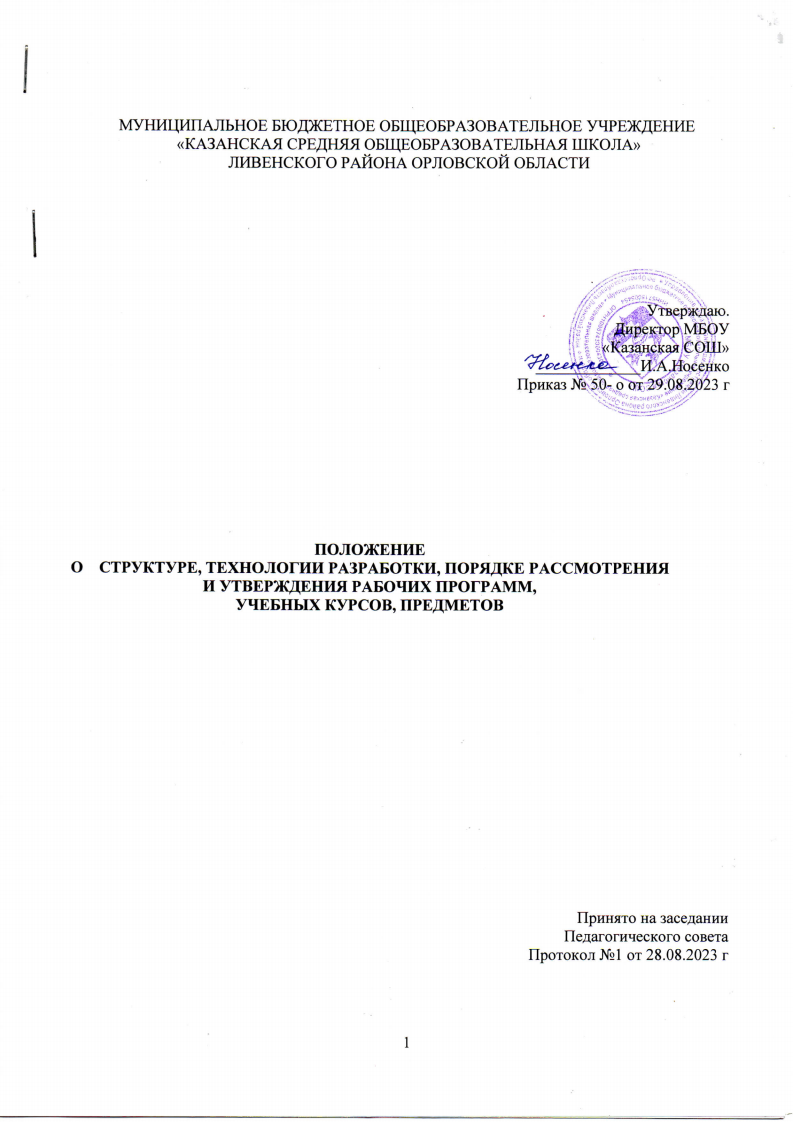 Утверждаю.  Директор МБОУ «Казанская СОШ» _____________И.А.НосенкоПриказ № 50- о от 29.08.2023 г ПОЛОЖЕНИЕО    СТРУКТУРЕ, ТЕХНОЛОГИИ РАЗРАБОТКИ, ПОРЯДКЕ РАССМОТРЕНИЯ И УТВЕРЖДЕНИЯ РАБОЧИХ ПРОГРАММ, УЧЕБНЫХ КУРСОВ, ПРЕДМЕТОВПринято на заседании  Педагогического совета Протокол №1 от 28.08.2023 г 1. Общие положения.1.  Настоящее положение разработано в соответствии с:- Федеральным Законом «Об образовании в Российской Федерации» от  29 декабря 2012 г. № 273-ФЗ.    - Письмом Департамента образования и молодежной политики Орловской    	области       	«Об образовательных программах общего образования» от  	02.04. 2014 г. № 6-976.   -  Должностными инструкциями педагогических работников.   - Уставом школы.1.1. Настоящее положение определяет структуру, технологию разработки, порядок рассмотрения и утверждения рабочей программы учебного курса, предмета (далее - рабочая программа) в МБОУ «Казанская СОШ».1.2. Рабочая программа - нормативный документ образовательного учреждения, определяющий объем, порядок, содержание изучения учебного курса, предмета, требования к уровню подготовки обучающихся (выпускников) в соответствии с государственным образовательным стандартом (федеральным и региональным компонентами, компонентом образовательного учреждения).1.3. Рабочая программа является составной частью образовательных программ МБОУ «Казанская СОШ», определяющая содержание и специфику образования на всех ступенях образования.2. Технология разработки рабочей программы.2.1. Рабочая программа разрабатывается в целях:- обеспечения конституционного права граждан Российской Федерации на получение   качественного общего образования;  обеспечения достижения обучающимися результатов обучения  в соответствии с государственными     образовательными стандартами;    - повышения профессионального мастерства педагогов.2.2. В качестве основы для разработки Рабочей программы педагогический работник вправе выбирать примерную (типовую) программу и соответствующий ей учебно-методический комплект, программу, разработанную автором учебно-методического комплекта, авторскую программу. Рабочая программа разрабатывается с учетом требований государственного образовательного стандарта, базисного учебного плана, действующих санитарно-эпидемиологических правил и нормативов.2.3. Рабочая программа составляется педагогическими работниками на срок действия основной  общеобразовательной программы (нормативный срок освоения основной общеобразовательной программы начального общего образования – 4 года, основного общего образования -5 лет, среднего общего образования – 2 года). Рабочая программа составляется на все формы урочной и внеурочной образовательной деятельности  (основные предметы, факультативы, спецкурсы, индивидуальные занятия, элективные курсы, элективные предметы, курсы дополнительного образования и т.д.).Раздел рабочей программы календарно- тематическое планирование составляется ежегодно в соответствии с календарным учебным графиком школы, утвержденным директором.2.4. Педагогический работник должен разработать календарно-тематическое планирование по рабочей программе.3. Порядок рассмотрения и утверждения рабочей программы.3.1. Рабочие программы рассматриваются по вопросам соответствия структуры и содержания программ установленным требованиям до 1 сентября на заседании школьного методического объединения учителей и рекомендуются к утверждению. Результаты рассмотрения рабочей программы фиксируются в протоколах заседаний.3.2. При несоответствии рабочей программы установленным требованиям, программа возвращается учителю на доработку с указанием замечаний и предложений по внесению в неё изменений. Переработанная рабочая программа повторно представляется учителем на рассмотрение школьным методическим объединением учителей/ методическим советом.3.3. При соответствии рабочей программы установленным требованиям школьное предметное методическое объединение учителей принимает решение «рекомендовать к утверждению».3.4. По итогам рассмотрения на школьных предметных методических объединениях рабочая программа согласуется с заместителем директора по УР и утверждается директором школы (согласно приказу) не позднее 1 сентября.3.5.  Педагогический работник обязан сдать рабочую программу в двух экземплярах на бумажном носителе (один является приложением к основным общеобразовательным хранится в кабинете заместителя директора по УР, другой - у педагогического работника) и на электронном носителе заместителю директора по учебной работе не позднее 1 сентября.3.6.  Все изменения, дополнения, вносимые педагогом в рабочую программу в течение учебного года, должны быть согласованы с заместителем директора.4. Структура и содержание рабочей программы. Обязательными структурными элементами рабочей программы являются:- титульный лист;- пояснительная записка;- содержание учебного предмета, курса;- планируемые результаты освоения учебного предмета, курса; - тематическое планирование с указанием количества часов, отводимых на освоение каждой темы, с указанием ЦОР, ЭОР. На титульном листе указываются :- полное наименование образовательного учреждения (в соответствии с лицензией, допустимо сокращенное название МБОУ «Казанская СОШ»);- обязательные грифы: «Принята на заседании методического объединения учителей протокол №, число, месяц, год;- Согласована с заместителем директора, число, месяц, год;Утверждаю. Директор школы Приказ №, число, месяц, год» - эта запись заверяется печатью учреждения;- Наименование:«Рабочая программа по	для ______ класса	(тип класса)   на_______ учебный год»;- должность, кв. категория, фамилия, имя, отчество составителя рабочей программы;- год и место (населённый пункт) составления рабочей программы.4.1.2.  Содержание  учебного предмета, курса должно соответствовать требованиям федеральных государственных образовательных стандартов, федеральных компонентов государственных образовательных стандартов целям и задачам образовательной программы  образовательного учреждения.Содержание рабочей программы выстраивается по темам (разделам).Педагогический работник самостоятельно:  - Раскрывает содержание разделов, тем, обозначенных в федеральных   			государственных образовательных стандартах, опираясь на научные школы и 	      учебники, учебные пособия (из утвержденного федерального перечня);  - Определяет 	содержание рабочей программы с учетом особенностей изучения         	предмета в классах углубленного изучения отдельных предметов, профильных  классах; -определяет последовательность изучения учебного материала,  устанавливая внутрипредметные и межпредметные логические связи.4.1.3.  В планируемых результатах освоения учебного предмета, курса  указывается планируемый уровень подготовки обучающихся на конец учебного года в соответствии с требованиями, установленными федеральными государственными образовательными стандартами, образовательной программой учреждения. Эти требования должны быть структурированы по трем компонентам: «знать/понимать», -уметь», «использовать приобретенные знания и умения в практической деятельности и повседневной жизни».4.1.4.  В разделе «Календарно-тематическое планирование» указываются следующие разделы: В связи с введением ФГОС в структуру календарно- тематического планиро-вания вводятся дополнительные графы с учетом методических рекомендаций бюджетного учреждения Орловской области дополнительного профессионального образования «Институт развития образования».5. Оформление рабочей программы.5.1. Текст набирается в редакторе Word for Windows шрифтом Times New Roman, 12, межстрочный интервал одинарный, переносы в тексте не ставятся, выравнивание по ширине, абзац -25 см, поля со всех сторон 2 см; центровка заголовков и абзацы в тексте выполняются при помощи средств Word, листы формата А4. Таблицы вставляются непосредственно в текст.5.2. Титульный лист считается первым, но не нумеруется, также как и листы приложения.5.3.  Каждый раздел рабочей программы начинается с новой страницы.6. Контроль за реализацией рабочих программ.Контроль за реализацией рабочих программ осуществляется в соответствии с планом внутришкольного контроля.№п/пТема урокаДата проведенияДата проведенияПримечаниепо плануфактич.